UNIWERSYTET KAZIMIERZA WIELKIEGO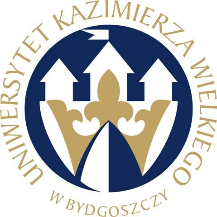 W BYDGOSZCZYul. Chodkiewicza 30, 85 – 064 Bydgoszcz, tel. 052 341 91 00 fax. 052 360 82 06NIP 5542647568 REGON 340057695www.ukw.edu.plnumer postępowania: UKW/DZP-282-ZO-B-26/2024Bydgoszcz, 13.08.2024 r.Do wszystkich zainteresowanychDotyczy: postępowania o udzielenie zamówienia publicznego pn. „Dostawa sprzętu laboratoryjnego, mikroskopowego, pomiarowego i podzespołów elektronicznych”INFORMACJA O UNIEWAŻNIENIU w części nr 10I Uniwersytet Kazimierza Wielkiego w Bydgoszczy z siedzibą przy ul. Chodkiewicza 30, 85-064 Bydgoszcz informuje, iż w wyniku przeprowadzonego postępowania w trybie Zapytania Ofertowego Nr UKW/DZP-282-ZO-B-26/2024 pn. „Dostawa sprzętu laboratoryjnego, mikroskopowego, pomiarowego i podzespołów elektronicznych” unieważniono:Część nr 10 Uzasadnienie:Cena najkorzystniejszej oferty (tj. 34 995,86 zł) przewyższa kwotę przeznaczoną na realizację zamówienia
(tj. 28 046,41 zł). Kanclerz UKW
mgr Renata Malak